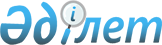 Об утверждении бюджета Тахтабродского сельского округа района имени Габита Мусрепова на 2019-2021 годыРешение маслихата района имени Габита Мусрепова Северо-Казахстанской области от 29 декабря 2018 года № 39-8. Зарегистрировано Департаментом юстиции Северо-Казахстанской области 9 января 2019 года № 5177
      В соответствии со статьями 9-1, 75 Бюджетного кодекса Республики Казахстан от 4 декабря 2008 года, статьей 6 Закона Республики Казахстан от 23 января 2001 года "О местном государственном управлении и самоуправлении в Республике Казахстан" маслихат района имени Габита Мусрепова Северо-Казахстанской области РЕШИЛ:
      1. Утвердить бюджет Тахтабродского сельского округа района имени Габита Мусрепова на 2019-2021 годы согласно приложениям 1, 2 и 3 соответственно к настоящему решению, в том числе на 2019 год в следующих объемах:
      1) доходы – 22 244,5 тысяч тенге:
      налоговые поступления – 8 357,5 тысяч тенге;
      неналоговые поступления – 380 тысяч тенге;
      поступления от продажи основного капитала – 0;
      поступления трансфертов – 13 507 тысяч тенге;
      2) затраты – 23 835,3 тысяч тенге:
      3) чистое бюджетное кредитование – 0:
      бюджетные кредиты – 0;
      погашение бюджетных кредитов – 0;
      4) сальдо по операциям с финансовыми активами – 0:
      приобретение финансовых активов – 0;
      поступления от продажи финансовых активов государства – 0;
      5) дефицит (профицит) бюджета – - 1 590,8 тысяч тенге:
      6) финансирование дефицита (использование профицита) бюджета – 1 590,8 тысяч тенге:
      поступление займов – 0;
      погашение займов – 0;
      используемые остатки бюджетных средств – 1 590,8 тысяч тенге. 
      Сноска. Пункт 1 в редакции решения маслихата района имени Габита Мусрепова Северо-Казахстанской области от 24.05.2019 № 48-27 (вводится в действие с 01.01.2019); в редакции решения маслихата района имени Габита Мусрепова Северо-Казахстанской области от 28.11.2019 № 54-2 (вводится в действие с 01.01.2019).


      2. Установить, что доходы бюджета сельского округа на 2019 год формируются в соответствии с Бюджетным кодексом Республики Казахстан от 4 декабря 2008 года за счет следующих налоговых поступлений:
      1) индивидуального подоходного налога по доходам, подлежащим обложению самостоятельно физическими лицами, у которых на территории села расположено заявленное при постановке на регистрационный учет в органе государственных доходов:
      место нахождения - для индивидуального предпринимателя, частного нотариуса, частного судебного исполнителя, адвоката, профессионального медиатора;
      место жительства - для остальных физических лиц;
      2) налога на имущество физических лиц по объектам обложения данным налогом, находящимся на территории села, сельского округа;
      3) земельного налога на земли населенных пунктов с физических и юридических лиц по земельным участкам, находящимся на территории села;
      4) налога на транспортные средства:
      с физических лиц, место жительства которых находится на территории села;
      с юридических лиц, место нахождения которых, указываемое в их учредительных документах, располагается на территории села.
      3. Установить, что доходы бюджета сельского округа формируются за счет следующих неналоговых поступлений:
      доходы от аренды имущества, коммунальной собственности сельского округа.
      4. Объем бюджетной субвенции, передаваемой из районного бюджета в бюджет сельского округа составляет 4 815 тысяч тенге.
      5. Обеспечить выплату заработной платы работникам бюджетной сферы в полном объеме.
      6. Настоящее решение вводится в действие с 1 января 2019 года. Бюджет на 2019 год Тахтабродского сельского округа района имени Габита Мусрепова 
      Сноска. Приложение 1 в редакции решения маслихата района имени Габита Мусрепова Северо-Казахстанской области от 24.05.2019 № 48-27 (вводится в действие с 01.01.2019); в редакции решения маслихата района имени Габита Мусрепова Северо-Казахстанской области от 28.11.2019 № 54-2 (вводится в действие с 01.01.2019). Бюджет на 2020 год Тахтабродского сельского округа района имени Габита Мусрепова
      Продолжении таблицы Бюджет на 2021 год Тахтабродского сельского округа района имени Габита Мусрепова
      Продолжении таблицы
					© 2012. РГП на ПХВ «Институт законодательства и правовой информации Республики Казахстан» Министерства юстиции Республики Казахстан
				
      Председатель сессии маслихата 
района имени Габита Мусрепова 
Северо-Казахстанской области 

М. Абуова

      Cекретарь маслихата района 
имени Габита Мусрепова 
Северо-Казахстанской области 

Е. Адильбеков
Приложение 1 к решению районного маслихата от 29 декабря 2018 года № 39-8
Категория
Класс
Подкласс
Наименование
Сумма (тысяч тенге)
1. Доходы
22 244,5
1
Налоговые поступления
8 357,5
01
Подоходный налог
1 044
2
Индивидуальный подоходный налог
1 044
04
Налоги на собственность
7 313,5
1
Налоги на имущество 
30
3
Земельный налог
1 035
4
Налог на транспортные средства 
6 248,5
2
Неналоговые поступления
380
05
Доходы от аренды имущества, находящегося в государственной собственности
380
1
Доходы от аренды имущества коммунальной собственности города районного значения, села, поселка, сельского округа
380
06
Прочие неналоговые поступления
0
09
Другие неналоговые поступления в бюджет
0
4
Поступления трансфертов 
13 507
02
Трансферты из вышестоящих органов государственного управления
13 507
3
Трансферты из районного (города областного значения) бюджета
13 507
Функцио-нальная группа
Админис-тратор бюджетных программ
Программа
Наименование
Сумма (тысяч тенге)
2. Затраты
23 835,3
01
Государственные услуги общего характера
20 021,8
124
Аппарат акима города районного значения, села, поселка, сельского округа
20 021,8
001
Услуги по обеспечению деятельности акима города районного значения, села, поселка, сельского округа
16 121,8
022
Капитальные расходы государственного органа
3900
124
Аппарат акима города районного значения, села, поселка, сельского округа
0
053
Управление коммунальным имуществом города районного значения, села, поселка, сельского округа
0
07
Жилищно-коммунальное хозяйство
367
124
Аппарат акима города районного значения, села, поселка, сельского округа
 367
008
Освещение улиц населенных пунктов
167
009
Обеспечение санитарии населенных пунктов
200
011
Благоустройство и озеленение населенных пунктов
0
13
Прочие
3 446,5
124
Аппарат акима города районного значения, села, поселка, сельского округа
3 446,5
040
Реализация мероприятий для решения вопросов обустройства населенных пунктов в реализацию мер по содействию экономическому развитию регионов в рамках Программы развития регионов до 2020 года
3 446,5
3. Чистое бюджетное кредитование
0
Бюджетные кредиты
0
Погашение бюджетных кредитов
0
4. Сальдо по операциям с финансовыми активами
0
Приобретение финансовых активов
0
Поступления от продажи финансовых активов государства
0
5. Дефицит (профицит) бюджета
- 1 590,8
6. Финансирование дефицита (использование профицита) бюджета
1 590,8
Поступление займов
0
Погашение займов
0
Категория
Класс
Подкласс
Наименование
Сумма (тысяч тенге)
8
Используемые остатки бюджетных средств
1 590,8
01
Остатки бюджетных средств
1 590,8
1
Свободные остатки бюджетных средств
1 590,8Приложение 2 к решению районного маслихата от ____декабря 2018 года № ___
Категория
Класс
Подкласс
Наименование
Сумма (тысяч тенге)
1. Доходы
15 601
1
Налоговые поступления
11 095
01
Подоходный налог
1 025
2
Индивидуальный подоходный налог
1 025
04
Налоги на собственность
10 070
1
Налоги на имущество 
29
3
Земельный налог
2 039
4
Налог на транспортные средства 
8 002
2
Неналоговые поступления
46
05
Доходы от аренды имущества, находящегося в государственной собственности
46
1
Доходы от аренды имущества коммунальной собственности города районного значения, села, поселка, сельского округа
46
3
Поступления от продажи основного капитала
0
4
Поступления трансфертов 
4 460
02
Трансферты из вышестоящих органов государственного управления
4 460
3
Трансферты из районного (города областного значения) бюджета
4 460
Функциональная группа
Функциональная подгруппа
Администратор бюджетных программ
Программа
Наименование
Сумма (тысяч тенге)
2. Затраты
15 601
01
Государственные услуги общего характера
11 926
1
Представительные, исполнительные и другие органы, выполняющие общие функции государственного управления
11 926
124
Аппарат акима города районного значения, села, поселка, сельского округа
11 926
001
Услуги по обеспечению деятельности акима города районного значения, села, поселка, сельского округа
11 926
07
Жилищно-коммунальное хозяйство
495
3
Благоустройство населенных пунктов
495
124
Аппарат акима города районного значения, села, поселка, сельского округа
495
008
Освещение улиц населенных пунктов
495
13
Прочие
3 180
9
Прочие
3 180
124
Аппарат акима города районного значения, села, поселка, сельского округа
3 180
040
Реализация мероприятий для решения вопросов обустройства населенных пунктов в реализацию мер по содействию экономическому развитию регионов в рамках Программы развития регионов до 2020 года
3 180
3. Чистое бюджетное кредитование
0
Бюджетные кредиты
0
Погашение бюджетных кредитов
0
4. Сальдо по операциям с финансовыми активами
0
Приобретение финансовых активов
0
Поступления от продажи финансовых активов государства
0
5. Дефицит (профицит) бюджета
6. Финансирование дефицита (использование профицита) бюджета
0
Поступление займов
0
Погашение займов
0
Используемые остатки бюджетных средств
0Приложение 3 к решению районного маслихата от ____декабря 2018 года № ___
Категория
Класс
Подкласс
Наименование
Сумма (тысяч тенге)
1. Доходы
16 292
1
Налоговые поступления
11 761
01
Подоходный налог
1 105
2
Индивидуальный подоходный налог
1 105
04
Налоги на собственность
10 656
1
Налоги на имущество 
31
3
Земельный налог
2 347
4
Налог на транспортные средства 
8 278
2
Неналоговые поступления
71
05
Доходы от аренды имущества, находящегося в государственной собственности
71
1
Доходы от аренды имущества коммунальной собственности города районного значения, села, поселка, сельского округа
71
3
 Поступления от продажи основного капитала
0
4
 Поступления трансфертов 
4 460
02
 Трансферты из вышестоящих органов государственного управления
4 460
3
Трансферты из районного (города областного значения) бюджета
4 460
Функциональная группа
Функциональная подгруппа
Администратор бюджетных программ
Программа
Наименование
Сумма (тысяч тенге)
2. Затраты
16 292
01
Государственные услуги общего характера
12 398
1
Представительные, исполнительные и другие органы, выполняющие общие функции государственного управления
12 398
124
Аппарат акима города районного значения, села, поселка, сельского округа
12 398
001
Услуги по обеспечению деятельности акима города районного значения, села, поселка, сельского округа
12 398
07
Жилищно-коммунальное хозяйство
524
3
Благоустройство населенных пунктов
524
124
Аппарат акима города районного значения, села, поселка, сельского округа
524
008
Освещение улиц в населенных пунктах
524
13
Прочие
3 370
9
Прочие
3 370
124
Аппарат акима города районного значения, села, поселка, сельского округа
3 370
040
Реализация мероприятий для решения вопросов обустройства населенных пунктов в реализацию мер по содействию экономическому развитию регионов в рамках Программы развития регионов до 2020 года
3 370
3. Чистое бюджетное кредитование
0
Бюджетные кредиты
0
Погашение бюджетных кредитов
0
4. Сальдо по операциям с финансовыми активами
0
Приобретение финансовых активов
0
Поступления от продажи финансовых активов государства
0
5. Дефицит (профицит) бюджета
 0
6. Финансирование дефицита (использование профицита) бюджета
0
Поступление займов
0
Погашение займов
0
Используемые остатки бюджетных средств
0